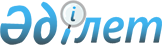 О внесении изменения в решение ХХI сессии Карагандинского городского маслихата от 22 декабря 2017 года № 249 "Об утверждении норм образования и накопления коммунальных отходов по городу Караганде"Решение Карагандинского городского маслихата от 28 ноября 2019 года № 459. Зарегистрировано Департаментом юстиции Карагандинской области 10 декабря 2019 года № 5580
      В соответствии с подпунктом 1) статьи 19-1 Экологического кодекса Республики Казахстан от 9 января 2007 года Карагандинский городской маслихат РЕШИЛ:
      1. Внести в решение ХХI сессии Карагандинского городского маслихата от 22 декабря 2017 года № 249 "Об утверждении норм образования и накопления коммунальных отходов по городу Караганде" (зарегистрировано в Реестре государственной регистрации нормативных правовых актов за № 4513, опубликовано в Эталонном контрольном банке нормативных правовых актов Республики Казахстан в электронном виде от 8 января 2018 года) следующее изменение:
      приложение к указанному решению изложить в новой редакции согласно приложению к настоящему решению.
      2. Настоящее решение вводится в действие по истечении десяти календарных дней после дня его первого официального опубликования. Нормы образования и накопления коммунальных отходов по городу Караганде
					© 2012. РГП на ПХВ «Институт законодательства и правовой информации Республики Казахстан» Министерства юстиции Республики Казахстан
				
      Председатель сессии

С. Буранкулова

      Секретарь Карагандинского городского маслихата

К. Бексултанов
Приложение
к решению ХLIII сессии
Карагандинского городского маслихата
от "28" ноября 2019 года № 459Приложение
к решению XХI сессии
Карагандинского городского маслихата
от "22" декабря 2017 года № 249
№
Объект накопления коммунальных отходов
Расчетная единица
Годовая норма на 1 расчетную единицу, м3 
1
Домовладения благоустроенные и неблагоустроенные
1 житель
1,76/2,26
2
Общежития интернаты, детские дома, дома престарелых и тому подобные
1 место
1,06
3
Гостиницы, санатории, дома отдыха
1 место
0,83
4
Детские сады, ясли
1 место
0,82
5
Учреждения, организации, офисы, конторы, сберегательные банки, отделения связи
1 сотрудник
1,16
6
Поликлиники
1 посещение
0,0069
7
Больницы, прочие лечебно-профилактические учреждения
1 койко-место
1,37
8
Школы и другие учебные заведения
1 учащийся
0,27
9
Рестораны, кафе, учреждения общественного питания
1 посадочное место
1,15
10
Театры, кинотеатры, концертные залы, ночные клубы, казино, залы игровых автоматов
1 посадочное место
0,42
11
Музеи, выставки
1 м2 общей площади
0,065
12
Стадионы, спортивные площадки
1 место по проекту 
0,051
13
Спортивные, танцевальные и игровые залы
1 м2 общей площади
0,061
14
Продовольственные, промтоварные магазины, супермаркеты
1 м2 торговой площади
1,1
15
Торговля с машин
1 м2 торгового места
0,37
16
Рынки, торговые павильоны, киоски, лотки
1 м2 торговой площади
0,33
17
Оптовые базы, склады продовольственных товаров
1 м2 общей площади
0,46
18
Оптовые базы, склады промышленных товаров
1 м2 общей площади
0,35
19
Дома быта: обслуживание населения
1 м2 общей площади
0,89
20
Вокзалы, автовокзалы, аэропорты
1 м2 общей площади
0,38
21
Пляжи
1 м2 общей площади
0,26
22
Аптеки
1 м2 торговой площади
0,45
23
Автостоянки, автомойки, автозаправочные станции, гаражи
1 машино-место
0,74
24
Автомастерские
1 работник
1,69
25
Гаражные кооперативы
на 1 гараж
0,33
26
Парикмахерские, косметические салоны
1 рабочее место
0,58
27
Прачечные, химчистки, ремонт бытовой техники, швейные ателье
1 м2 общей площади
0,54
28
Мастерские ювелирные, по ремонту обуви, часов
1 м2 общей площади
0,23
29
Мелкий ремонт и услуги (изготовление ключей и так далее)
1 рабочее место
0,51
30
Бани, сауны
1 м2 общей площади
0,73
31
Юридические, организующие массовые мероприятия на территории города
1000 участников
0,0041
32
Садоводческие кооперативы
1 участок
1,1